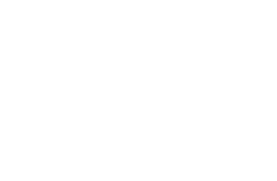 Expression of InterestThis form is for community groups who want to take part in Round 5 of Community Litter Grants, which is administered by the NSW Environment Protection Authority (EPA). Please fill out the details below and email your form as soon as possible to litter.prevention@epa.nsw.gov.au. PLEASE NOTE: To be eligible your community group must be a non-government, not-for-profit organisation that is incorporated under the law of a state or territory. Once the NSW EPA confirms your eligibility, we will be in contact to provide you with support to apply for a grant.Is your community group a non-government, not-for-profit organisation?2. Is your community group incorporated under the law of a state or territory as an incorporated association, company or cooperative society with its own constitution?3. What is the registered name of your community organisation?4. What is the primary purpose or mission of your community group? (50 words maximum)5. Does your community group have annual audited financial statements?6. Does your community group have its own Australian Business Number (ABN)?	If YES, what is your group’s ABN?	     7. Contact detailsTo help the EPA understand how we can support community groups, please answer questions 8 to 15 as accurately as possible. Your answers will help the EPA assist with your application BEFORE you apply for a grant. The information will NOT be used to assess your grant application.8. Do you know which funding stream you will choose for your project?STREAM 1		STREAM 2  	DON’T KNOW 9. If you have chosen a stream, please briefly explain why you made that selection. (50 words maximum)10. Do you already know the site/s where you want to reduce or prevent littering? If so, please list.11. Please briefly describe the litter issues at the site/s you have selected (100 words maximum)12. How much experience does your group have in running litter prevention projects?Please select a point on the scale to roughly represent your experience.13. How much experience does your group have with using the NSW EPA Local Litter Check? Please select a point on the scale to roughly represent your experience.14. How much experience does your group have in facilitating behaviour change projects? 
(i.e. projects that lead people to make adjustments to their behaviour)Please select a point on the scale to roughly represent your experience.15. Is there anything else you wish to add that is not covered by the questions above? More information on the Community Litter Grants can be found at www.epa.nsw.gov.au/working-together/grants/litter-program/community-litter-grants EPA 2019P1519May 2019YESNOYESNOGroup typeSelect oneRegistration numberIncorporated Association YESNOYESNOList the registered address of your community groupList the registered address of your community groupList the registered address of your community groupList the registered address of your community groupPostal addressStreet addressSuburbPostcodeLocal Government AreaWebsite (if applicable)The main person to contact for this projectThe main person to contact for this projectThe main person to contact for this projectThe main person to contact for this projectThe main person to contact for this projectThe main person to contact for this projectFirst nameLast nameLast nameOffice-bearer title (if applicable)Office-bearer title (if applicable)PhoneMobileEmailThe second person to contact for this projectThe second person to contact for this projectThe second person to contact for this projectThe second person to contact for this projectThe second person to contact for this projectThe second person to contact for this projectFirst nameLast nameLast nameOffice-bearer title (if applicable)Office-bearer title (if applicable)PhoneMobileEmailSite location (address or locality)Local Government Area12345No 
experience 
at allNo 
experience 
at allNo 
experience 
at allNo 
experience 
at allA lot of 
experienceA lot of 
experienceA lot of 
experienceA lot of 
experienceA lot of 
experienceA lot of 
experience12345678910No 
experience 
at allNo 
experience 
at allNo 
experience 
at allNo 
experience 
at allA lot of 
experienceA lot of 
experienceA lot of 
experienceA lot of 
experienceA lot of 
experienceA lot of 
experience12345678910No 
experience 
at allNo 
experience 
at allNo 
experience 
at allNo 
experience 
at allA lot of 
experienceA lot of 
experienceA lot of 
experienceA lot of 
experienceA lot of 
experienceA lot of 
experience12345678910